Задача № 3.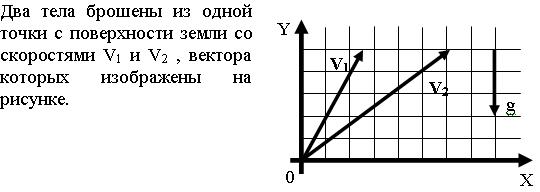 Вопрос № 1 (3 Балла)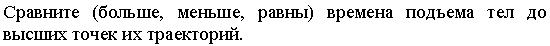 % 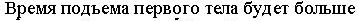 % Это правильный ответ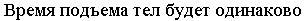 % 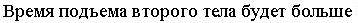 % 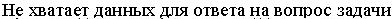 Вопрос № 2 (2 Балла)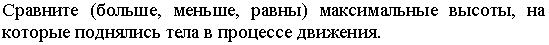 % 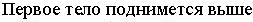 % Это правильный ответ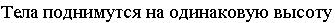 % 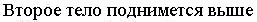 % 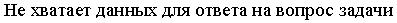 Вопрос № 3 (3 Балла)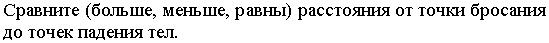 % 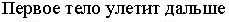 % 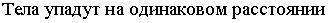 % Это правильный ответ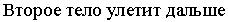 % 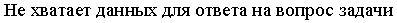 Вопрос № 4 (2 Балла)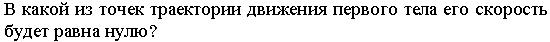 % 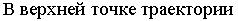 % 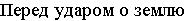 % Это правильный ответ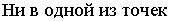 % 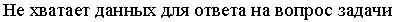 Задача № 4.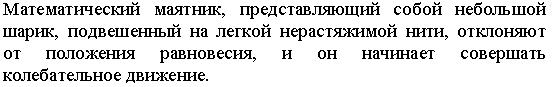 Вопрос № 1 (2 Балла)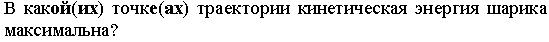 % Это правильный ответ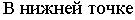 % 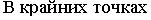 % 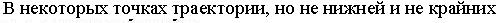 % 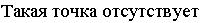 % 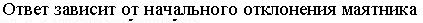 Вопрос № 2 (2 Балла)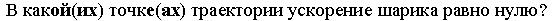 % % % % Это правильный ответ% Вопрос № 3 (4 Балла)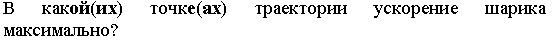 % % % % % Это правильный ответВопрос № 4 (2 Балла)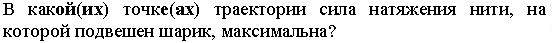 % Это правильный ответ% % % % 